Isabelle (Hutchinson) HutchisonOctober 17, 1796 – September 17, 1869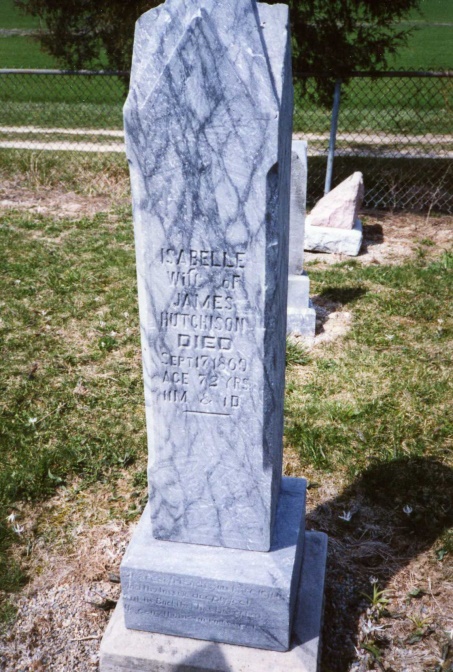 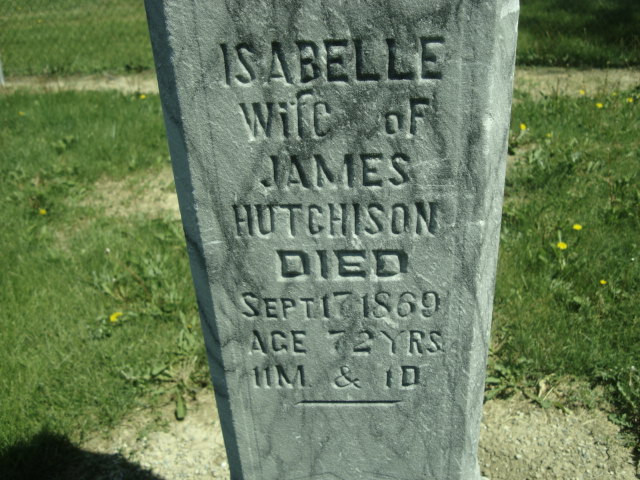 Photo by Dave Buckmaster & Cousin BeckyNo obit found at this time